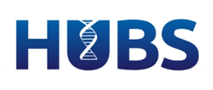 Heads of University Biosciences, Royal Society of BiologyBiosciences Learning & Teaching Workshop Series 2020-21 Proposal FormPlease complete one form per proposal.Please refer to the guidance before completing this form.Please do not submit additional documentation with this form. Institutions will be chosen for inclusion in the series based on the content of this form alone.Due to the ongoing uncertainty surrounding the COVID-19 pandemic, proposals for workshops taking place prior to April 2021 should be for virtual meetings only. If you plan to host an in-person meeting this will need to be scheduled from April 2021 onwards.Please submit this form to hubs@rsb.org.uk no later than 30 September 2020.If you would like to discuss the programme for your workshop before submitting a proposal, please contact: Jon Green (J.R.Green@bham.ac.uk) Please confirm that the host department is a subscriber to HUBS: YES/NOInstitution nameKey contact detailsKey contact detailsKey contact detailsNameInstitutional roleContact addressPostcodeTelephoneEmailProposalProposalProposalWorkshop titleWorkshop titleContentPlease outline the focus and coverage of the proposed event (max. 300 words)ContentPlease outline the focus and coverage of the proposed event (max. 300 words)ContentPlease outline the focus and coverage of the proposed event (max. 300 words)Structure and format of the workshop or seminar (including proposed timings)(max. 100 words)Structure and format of the workshop or seminar (including proposed timings)(max. 100 words)Structure and format of the workshop or seminar (including proposed timings)(max. 100 words)Total requested from HUBS (max £1000): Total requested from HUBS (max £1000): Total requested from HUBS (max £1000): Please provide a breakdown of the amount applied for. For example:Administrative support costs (including hire of temporary staff)Purchase of services (including hire of equipment)Room Hire Costs HospitalityTravel and subsistence (can include UK speaker travel)Materials (e.g. production of poster)NB: HUBS cannot fund: normal costs of course delivery, full economic costing/overheads, contingency funds, international travel, alcoholic beverages or purchase of equipment. Please provide a breakdown of the amount applied for. For example:Administrative support costs (including hire of temporary staff)Purchase of services (including hire of equipment)Room Hire Costs HospitalityTravel and subsistence (can include UK speaker travel)Materials (e.g. production of poster)NB: HUBS cannot fund: normal costs of course delivery, full economic costing/overheads, contingency funds, international travel, alcoholic beverages or purchase of equipment. Please provide a breakdown of the amount applied for. For example:Administrative support costs (including hire of temporary staff)Purchase of services (including hire of equipment)Room Hire Costs HospitalityTravel and subsistence (can include UK speaker travel)Materials (e.g. production of poster)NB: HUBS cannot fund: normal costs of course delivery, full economic costing/overheads, contingency funds, international travel, alcoholic beverages or purchase of equipment. DescriptionDescriptionDescriptionAccessibility of the workshop or seminarPlease indicate the considerations you will make to ensure the workshop or seminar is accessible. This should include provision for the requirements of attendees.Preferred datesPlease suggest a series of dates in order of preference between November 2020 and July 2021. Please ensure that suitable facilities for a minimum of 20 delegates are available on the suggested dates.  Preferred datesPlease suggest a series of dates in order of preference between November 2020 and July 2021. Please ensure that suitable facilities for a minimum of 20 delegates are available on the suggested dates.  1.2.3.4.I/We agree to provide a short report on the outcomes of the workshop for posting on the HUBS websiteI/We agree to provide a short report on the outcomes of the workshop for posting on the HUBS websiteElectronic signatureElectronic signatureNameNameDateDate